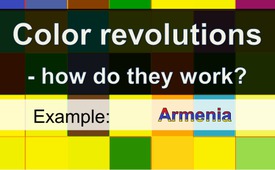 Color revolutions - how do they work?  Example: Armenia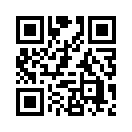 July 17, 2016, armed opposition supporters stormed a police building in Yerevan, the capital of Armenia. They demanded the abdication of president Serzh Sargsyan as well as the release of opposition leader Jirair Sefilian. They took several hostages and shot two policemen.July 17, 2016, armed opposition supporters stormed a police building in Yerevan, the capital of Armenia. They demanded the abdication of president Serzh Sargsyan as well as the release of opposition leader Jirair Sefilian. They took several hostages and shot two policemen. 
By now the armed opposition supporters have surrendered to the authorities and the Secret Service of the South Caucasus Republic arrested the last 20 of them on July 31, according to western press releases.
The violent uprising, however, was hardly condemned in western media. On the contrary, they even seem to show understanding by letting the voices of the opposition supporters appear in a positive light. For example: “The country would desperately be in need of democratic reforms.” This is hardly surprising since it is a characteristic of so-called color revolutions how they seem to take place in the former Soviet Union over the last one or two years. Continuing protests of government opponents are called color revolutions. They start peacefully but almost never end without violence. They lead to a change of government in the sense of western politics.
Typical color revolutions were the Rose Revolution in Georgia in 2003, the Orange Revolution in Ukraine in 2004, and the Tulip Revolution in Kyrgyzstan in 2005. The governmental overthrow in Yugoslavia in 2000 and the bloody coup d’état in Ukraine in February 2014 are also included amongst these. 
How do you recognize a color revolution?
Klagemauer.TV has summarized the most important characteristics for you: 
The target country regards Russia as an equal partner and therefore catches the eye of the US-strategists. The target country doesn’t even have to be hostile-minded towards the west. Armenia’s government, for example, took care to have positive relations with Russia, the USA, the EU, and Iran. Armenia is member of the “Partnership for Peace” which is a connecting link to a military cooperation with NATO – on the other hand it has a close cooperation with the Russian forces stationed in the country. Since January 2, 2015, Armenia is member of the Eurasian Economic Union (EEU), whereof Russia is also a member, and which strengthens Russia’s back. At the same time that Armenia joined the “Partnership for Peace” in January 2015, the first attempts were made to heat up the situation in Armenia.
A color revolution originates from the US embassy in the target country. The US-embassy in Armenia has the second most staff members worldwide, following the embassy in Iraq, even though the number of inhabitants and international importance would not necessarily suggest that. According to a statement by an NGO staff member, the US-embassy in 2010 invited the whole opposition to celebrate for the occasion of the US Independence Day. One of the invited guests was Davit Sanasarian who is an Armenian oppositionist who previously took the lead in the US-supported protests in Yerevan in mid 2015. Furthermore, he is a staff-member of the Armenian National Citizen’s Initiative, NCI, which according to its own statements is supported and financed by the US-foundation “National Endowment for Democracy”, NED.  More about this in point 3. 
Emanating from the US embassy all parts of the society of the target country are infiltrated via a network of Non-Government-Organizations, NGOs. NED in Armenia is financed by the US-billionaire George Soros who also supported the color revolutions up to the Maidan-protests in Ukraine with millions of dollars. 
NED supports over one thousand projects with so-called “democratic aims” in over 90 countries. In almost every recent governmental overthrow you can find his handwriting. You can find further details on this topic in our broadcast “Democracy-missionaries as death angels”. It is also known that about 100 Non Government Organizations along with a few newspapers are trying to reinterpret the conflict such that it would seem to be about a choice between supporting the east versus the west. This adds to the heating up of the conflict. 
The dissatisfaction over the economic situation is used and widened into a protest action with the demand for the president to resign. Over the past few weeks thousands of people went into the streets to demonstrate against a rise of energy prices, against corruption, and the economically hopeless situation.
Opposition leader Davit Sanasarian said on July 17, 2016 that a new protest campaign against the rise of electricity prices from 16 to 22% would take place from July 27 to July 31st all across the country. 
Already by June 2015, when the protests began, the Armenian prime minister stated that special powers had manifested whose real goal would be to create instability in the country. Konstantin Kosachev, chairman of the Foreign Affairs Committee of the Russian Federation Council said that “it cannot be excluded that foreign powers are behind the current events”. He said that dissatisfied citizens who go into the streets to protest against life conditions which are getting worse are steered by foreign secret services and Non Governmental Organizations. 
All offers by the government to enter into dialogue are rejected by the demonstrators. So in Armenia, too, constructive solutions are rejected. For example, the government’s promise to pay the 16% increase in electricity prices for needy people or to raise the social benefits for low income families.
Nevertheless, the president’s resignation is obstinately pursued.
Part of the protestors are taught to provoke the security forces or protestors are infiltrated by paid terrorists ready to use violence. So in Yerevan several skirmish incidents occurred between demonstrators and the police. 
Two policemen were shot by unknown snipers, as reported by Swiss Radio and Television SRF.
The western mainstream media consistently takes the side of the demonstrators and holds the current president accountable for the discontent of the demonstrators and all violent incidents. This confirms what was shown at the beginning of this broadcast concerning the reporting of western press about violent resistance. 

Keep these characteristics and the temporal sequence of a color revolution up to the governmental overthrow in mind. Current trouble spots like in Armenia and Macedonia or those reaching further back in time such as in Ukraine or Syria as well, are easier to understand. 
Coherences become simple. Also Russia’s behavior becomes easier to evaluate. For example, why NGOs are restricted in Russia and why they have to openly declare sources of income.
The big question is if the target countries of present or future color revolutions like Armenia, but also Macedonia and Russia for example have seen through this and take the needed action. This plays a decisive role in deciding if a color revolution will reach its desired goal, i.e. the governmental overthrow. or not
Observe the further developments from this point of view and help to expose the one-sided, infiltrated view of western mainstream media. Thank you.from ddSources:http://www.srf.ch/news/international/oppositionelle-in-armenien-ergeben-sich
https://de.wikipedia.org/wiki/Au%C3%9Fenpolitik_Armeniens
https://de.wikipedia.org/wiki/Streitkr%C3%A4fte_Armeniens
http://alles-schallundrauch.blogspot.ch/2014/12/ein-unruhestifter-ist-us-botschafter-in.html
http://vineyardsaker.de/analyse/elektromaidan-in-armenien/
www.konjunktion.info/2016/04/armenien-steht-die-naechste-gegen-russland-gerichtete-us-gesteuerte-farbenrevolution-an/
https://deutsch.rt.com/24153/international/anti-regierungsproteste-in-jerewan-russische-politiker-warnen-vor-farbrevolution-in-armenien/
http://www.kas.de/wf/de/33.41945/This may interest you as well:---Kla.TV – The other news ... free – independent – uncensored ...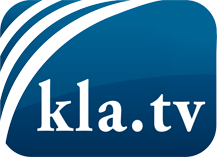 what the media should not keep silent about ...Little heard – by the people, for the people! ...regular News at www.kla.tv/enStay tuned – it’s worth it!Free subscription to our e-mail newsletter here: www.kla.tv/abo-enSecurity advice:Unfortunately countervoices are being censored and suppressed more and more. As long as we don't report according to the ideology and interests of the corporate media, we are constantly at risk, that pretexts will be found to shut down or harm Kla.TV.So join an internet-independent network today! Click here: www.kla.tv/vernetzung&lang=enLicence:    Creative Commons License with Attribution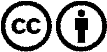 Spreading and reproducing is endorsed if Kla.TV if reference is made to source. No content may be presented out of context.
The use by state-funded institutions is prohibited without written permission from Kla.TV. Infraction will be legally prosecuted.